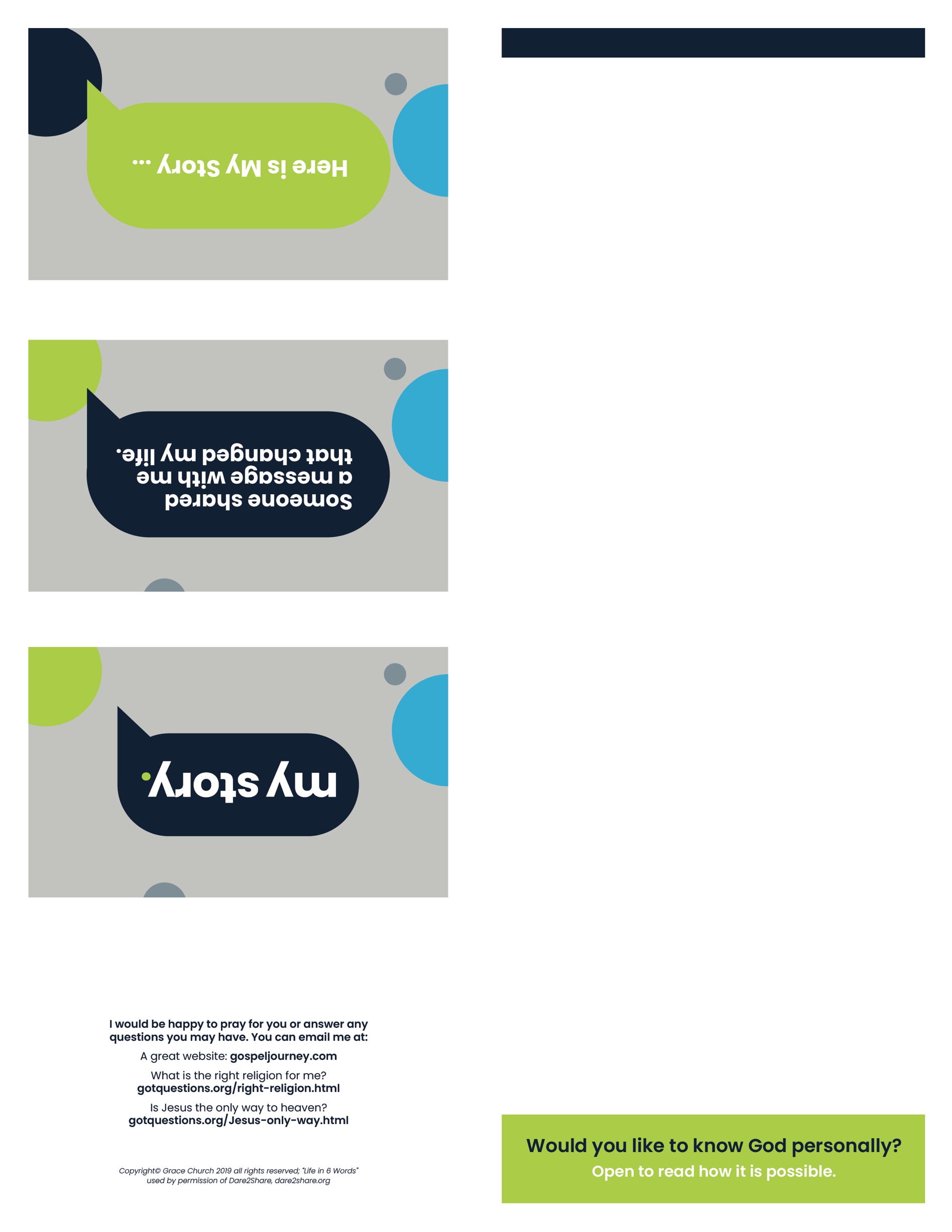 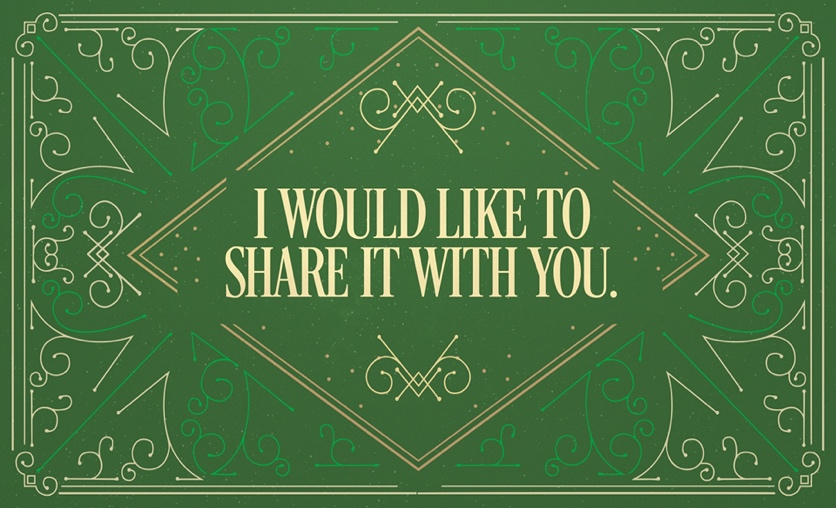 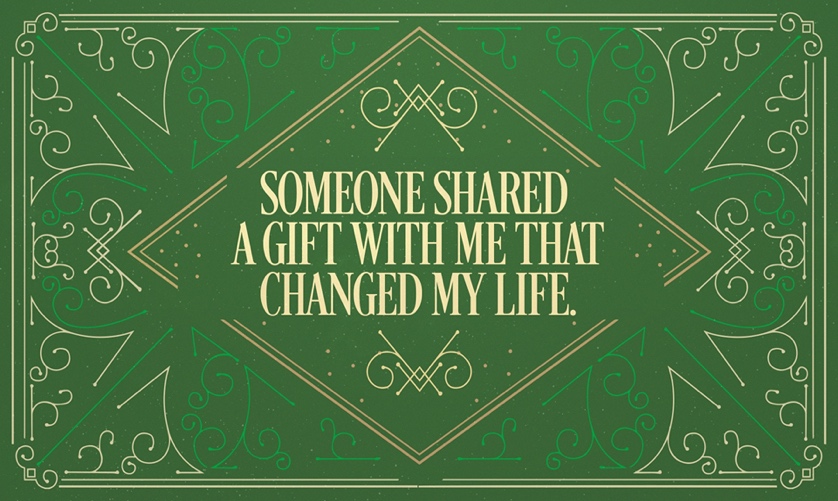 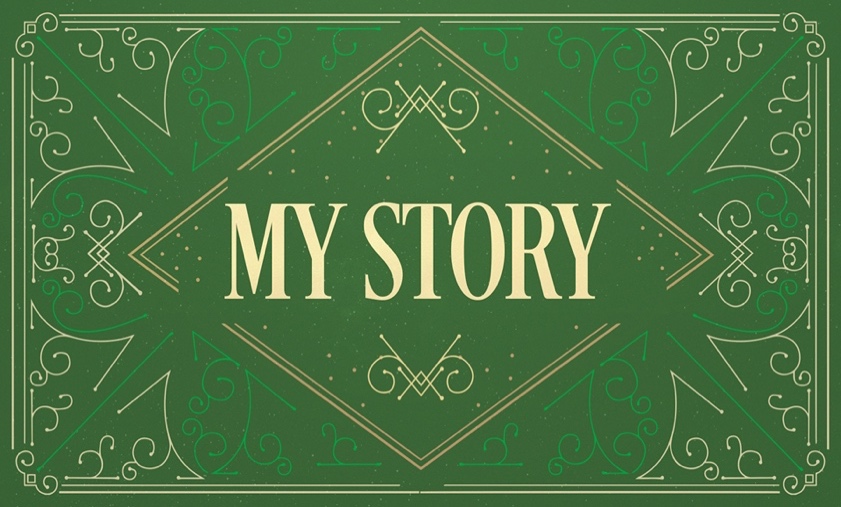 I would be happy to pray for you or answer anyquestions you may have. You can email me at:Copyright © Grace Church 2019 all rights reserved “Life in 6 words”Used by permission of Dare2Share, dare2share.org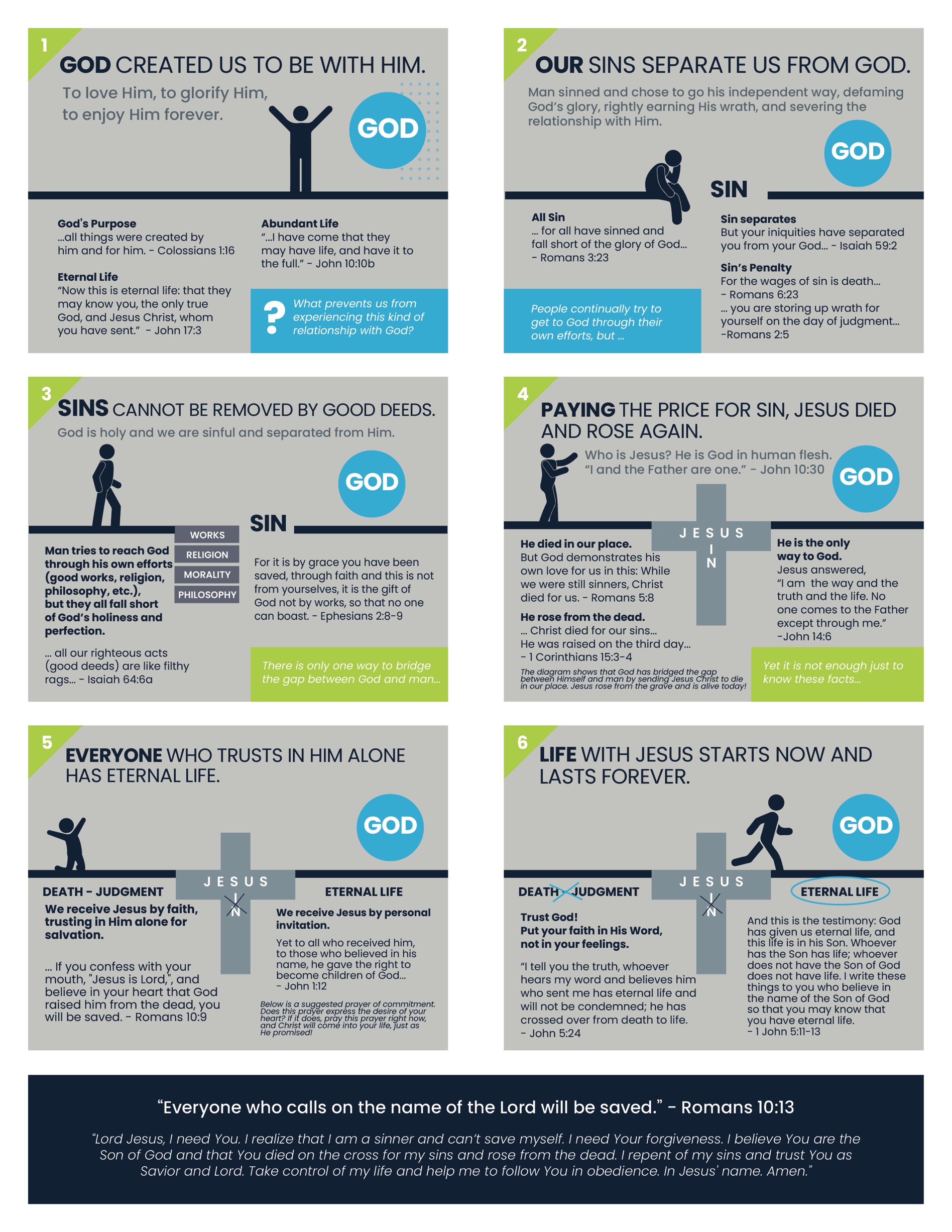 